Julesburg School Districtwww.julesburg.org102 W. 6th StreetJulesburg, CO 80737Office (970) 474-3365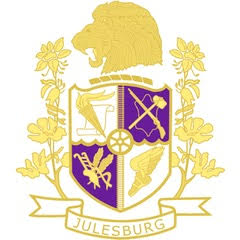 TEACHER EMPLOYMENT APPLICATIONName:      Position You Are Applying For:      Home Phone:       			Other Phone:      Street Address or Post Office Box:        	City:       			State:              		 ZIP:       Email Address:       Social Security Number      Do you currently have or will you be able to obtain a Colorado Teaching License?  Yes 	   or   No      Comments:       Are you presently under contract? 	Yes 	     No If Yes, when does the contract expire?      College Major(s):      College Minor(s):      Sports or other student activities that you are interested in sponsoring/coaching:      EDUCATION (list most recent first):TEACHING EXPERIENCE (list most recent first):OTHER WORK EXPERIENCE:Narrative Response:  Please respond in writing to the following questions.  Based upon your research and analysis of the opportunity to work and live in Julesburg, Colorado, identify the specific things about our school and community that seem to be compatible and a good fit with your desire to live and work in our school and community. What is your motivation to be a Teacher?What are the required skills, abilities and characteristics that students need from their teacher to be successful learners?What are 21st century learning skills and how do you develop these skills with your students? Discuss how you incorporate technology-based resources in your instructional strategies and why it is important?How will you know if your students are learning/growing with regard to their academic skills/performance and what will you do if/when you discover they are not learning/growing?Discuss any training, experience, skills, success stories that you feel set you apart from other candidates that will be applying for this teaching position.STATED REQUIREMENTS AND INFORMATION:Candidates must be able to perform the essential functions of the position.Any employee who is hired by the school board is required to submit to fingerprints and provide such other information as is necessary for the Julesburg School District to acquire a national and state criminal history background check.May this application be shared with other school districts if they have an opening?	Yes      No Do you wish this application to remain confidential with regard to your present employer until you are considered a to candidate for the position?   Yes     No BACKGROUND CHECKIn addition to the following information, a thorough background check will be conducted.A.  Have you ever been convicted of a felony, pleaded nolo contendere or received probation for any offense involving moral turpitude (includes, but is not limited to such offenses as theft, attempted theft, murder, rape, embezzlement, and indecency with a minor)?   Yes       No If yes, state the nature of the offense, the date of the conviction, the name and address of the court, and pertinent details.B.  Have you ever left employment prior to the end of your contract or been terminated or asked to resign prior to the end of your contract by a school district?  Yes      No If yes, please give the name of the district, the date, and the reasons for the termination or request for resignation.C.  Are you aware of any reason you would not be able to perform the duties required of the position for which you are applying?  Yes      No   If yes, please explain.COMPLETED APPLICATION PACKET (please check off as completed): 	  This completed application form	  A letter of application for this position	  A current resume	  Three recent letters of reference	  Transcripts (photocopy is OK until employment)	  Copy of a Colorado Teaching License or documentation of eligibility such 		                              as a current license from another state.Mail Complete Application Packet with all required documents listed above to:    Julesburg School District    102 W. 6th Street    Julesburg, CO 80737AGREEMENTI hereby certify that all statements made on this application are true, accurate, and complete.  Any applicant who knowingly or willfully makes a false statement of any material fact or thing in the application is guilty of perjury in the second degree as defined in Section 18-8-503, C.R.S., and, upon conviction thereof, shall be punished accordingly. Any misrepresentation or willful omissions of facts shall be sufficient cause for disqualification of the application or termination of employment.  I hereby authorize the district or its agents to conduct work history and personal reference checks to verify statements on this application form and other materials provided as part of my application for this position.Electronic Signature							DateThe Julesburg School District is an equal opportunity educational institution and does not unlawfully discriminate on the basis of race, color, national origin, sex or disability in admission or access to, or treatment of employment in its educational programs or activities.  Inquiries concerning Title VII, Title IX Section 504 and ADA may be referred to the Director of Human Resources JSD; 102 W. 6th Street; Julesburg, Colorado 80737;  970-474-3365, or the Office for Civil Rights, U. S. Department of Education, Region VIII, Federal Office Building, 1244 North Speer Blvd., Suite 310, Denver, Colorado 80204, 303-844-5695.College/UniversityLocation (City, State)DatesDegreeSchool & LocationPositionPrincipal(Include name, phone # and e-mail address)Dates of EmploymentCompany & LocationPositionDirect SupervisorDates